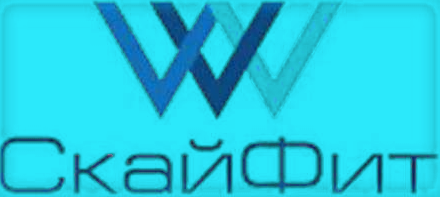  Доставка технических газов       www.skyfeat.ru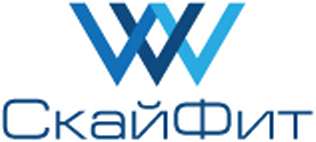        944-40-62   Прайс-лист на технические газыБыстро Вовремя Надежно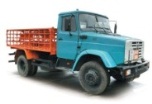   ИНН 7804484234     КПП 780401001Адрес: 192019, Набережная Обводного канала, дом 28А, офис 7тел.: 944-40-62       ф.: 412-82-96       e-mail: skyfeat@mail.ruНаименование номенклатурыЕдиница измеренияЦена, в т.ч. НДС 18%Кислород технический V 40л (ГОСТ 5583-78)шт.230Пропан-бутановая смесь (V=50 литров) ГОСТ 20448-90шт.740Пропан-бутановая смесь (V=27 литров) ГОСТ 20448-90шт.420Ацетилен  V 40 л (ГОСТ 5457-75)шт.1850Углекислота  (V=40 литров)  ГОСТ 8050-85шт.400Аргон в/ч  (V=40 литров) ГОСТ10157-79шт.680Смесь сварочная (V=40 литров) ТУ 6-5761815-03-96шт.720Азот  в/ч V=40 литров ГОСТ 9293-74шт.470Гелий м. Б  (V=40 литров) ТУ 51-940-80шт.6500Баллон пропановый 50 л Новыйшт.1800Баллон 40 лшт.4000Доставка по Санкт-ПетербургуРейс1300